	Ouvrier de maintenance des matériels (f/h)Domaine d’activités :  Services techniques et environnementauxDomaine d’activités :  Services techniques et environnementauxDomaine d’activités :  Services techniques et environnementauxDomaine d’activités :  Services techniques et environnementauxFamille : Architecture, bâtiment et logistiqueRéférence métier CNFPT : Opérateur en maintenance des véhicules et matériels roulantsRéférence métier CNFPT : Opérateur en maintenance des véhicules et matériels roulantsRéférence métier CNFPT : Opérateur en maintenance des véhicules et matériels roulantsRéférence métier CNFPT : Opérateur en maintenance des véhicules et matériels roulantsRéférence métier CNFPT : Opérateur en maintenance des véhicules et matériels roulantsTemps : complet ☒ non complet ☐ Temps : complet ☒ non complet ☐ Taux d’emploi : Cliquez ici pour taper du texte.Taux d’emploi : Cliquez ici pour taper du texte.Taux d’emploi : Cliquez ici pour taper du texte.Direction : Espaces verts et environnementDirection : Espaces verts et environnementDirection : Espaces verts et environnementDirection : Espaces verts et environnementDirection : Espaces verts et environnementAutorité hiérarchique : Responsable des moyens techniques et coordonnateur de secteurAutorité hiérarchique : Responsable des moyens techniques et coordonnateur de secteurAutorité hiérarchique : Responsable des moyens techniques et coordonnateur de secteurLien fonctionnel : Cliquez ici pour taper du texte.Lien fonctionnel : Cliquez ici pour taper du texte.Contexte du poste :  Au sein de la direction générale territoires et cadre de vie et sous l'autorité du coordonnateur, il assure l'entretien du parc matériel rattaché à la direction des espaces verts avec professionnalisme et expertise technique. Il veille au respect des règles de vie commune du service et d'un service public de qualité. Il s'implique dans  les perspectives d'évolution du métier et des enjeux environnementaux.Contexte du poste :  Au sein de la direction générale territoires et cadre de vie et sous l'autorité du coordonnateur, il assure l'entretien du parc matériel rattaché à la direction des espaces verts avec professionnalisme et expertise technique. Il veille au respect des règles de vie commune du service et d'un service public de qualité. Il s'implique dans  les perspectives d'évolution du métier et des enjeux environnementaux.Contexte du poste :  Au sein de la direction générale territoires et cadre de vie et sous l'autorité du coordonnateur, il assure l'entretien du parc matériel rattaché à la direction des espaces verts avec professionnalisme et expertise technique. Il veille au respect des règles de vie commune du service et d'un service public de qualité. Il s'implique dans  les perspectives d'évolution du métier et des enjeux environnementaux.Contexte du poste :  Au sein de la direction générale territoires et cadre de vie et sous l'autorité du coordonnateur, il assure l'entretien du parc matériel rattaché à la direction des espaces verts avec professionnalisme et expertise technique. Il veille au respect des règles de vie commune du service et d'un service public de qualité. Il s'implique dans  les perspectives d'évolution du métier et des enjeux environnementaux.Contexte du poste :  Au sein de la direction générale territoires et cadre de vie et sous l'autorité du coordonnateur, il assure l'entretien du parc matériel rattaché à la direction des espaces verts avec professionnalisme et expertise technique. Il veille au respect des règles de vie commune du service et d'un service public de qualité. Il s'implique dans  les perspectives d'évolution du métier et des enjeux environnementaux.Champ relationnelRelations régulières : Les  usagers, la direction, les responsables de secteurs, les agents de la directionRelations ponctuelles : Tous les agents de la collectivitéRelations régulières : Les  usagers, la direction, les responsables de secteurs, les agents de la directionRelations ponctuelles : Tous les agents de la collectivitéRelations régulières : Les  usagers, la direction, les responsables de secteurs, les agents de la directionRelations ponctuelles : Tous les agents de la collectivitéRelations régulières : Les  usagers, la direction, les responsables de secteurs, les agents de la directionRelations ponctuelles : Tous les agents de la collectivitéCatégorie : CFilière : TechniqueFilière : TechniqueCadre d’emplois : Adjoints techniques Régime indemnitaire - Groupes de fonctions : Agents techniquesRégime indemnitaire - Groupes de fonctions : Agents techniquesRégime indemnitaire - Groupes de fonctions : Agents techniquesRégime indemnitaire - Groupes de fonctions : Agents techniquesNBIPoints : __Motif : Cliquez ici pour taper du texte.Motif : Cliquez ici pour taper du texte.Majoration Oui ☐ Non ☒Motif : Cliquez ici pour taper du texte.Motif : Cliquez ici pour taper du texte.Activités principalesAssurer l’entretien courant et la réparation des véhicules lourds et du petit matériel à moteur rattaché à l’activité de la directionRéaliser le diagnostic et les réparations sur le matériel spécifique de l’activité des parcs et jardinsVeiller au bon fonctionnement des différents matériels et véhicules du serviceAssurer le dépannage sur le terrain tout en garantissant la sécurité des agents et du matérielAssurer les révisions, contrôles technique et planification des entretiensAssurer le suivi des réparations réalisées par prestataires extérieurs.Assurer le suivi des demandes, livraisons et stockage en fournitures propres au domaine mécaniqueVeiller au rangement, bon état de propreté de l’atelier et du matériel spécifiqueRespecter les règles en matière d'hygiène et de sécuritéSécuriser les espaces ouverts au public :  surveillance des jeux et du mobilier, protections, signaler les problèmesSécuriser l'environnement de son poste de travail : signalisation, protectionPorter les équipements de protection individuelle nécessairesRespecter les procédures et les consignes d'utilisation (produits homologués)Activités spécifiquesContribuer à la prise en compte du public dans le serviceParticiper à des manifestations organisées par le service : portes ouvertes; jury des maisons fleuries, animations au jardiversitéEcouter et orienter les usagersPrérequis obligatoires : Connaissance confirmée en mécanique générale, permis B et C en cours de validité.Prérequis souhaités :  CAP en maintenance des matériels, option matériels de parcs et jardins. Connaissances en mécanique horticole, circuits hydraulique et électriqueCompétences professionnelles et techniques(savoir et savoir-faire)Maîtrise des techniques d’entretien en mécanique généraleConnaissances en mécanique horticole, circuits hydraulique et électriqueConnaissance des pratiques horticolesSavoirs être et compétences relationnelles(individuels et collectifs)Etre autonome dans l’exécution Capacité d’adaptationSavoir rendre compte de son activitéDynamiqueEsprit d’initiativeBon relationnelQualité pédagogiqueHoraires de travail et organisation du temps de travail Nombre d’heures hebdomadaires : 38.5 Nombre de jours  hebdomadaires : 5Nombre d’heures hebdomadaires : 38.5 Nombre de jours  hebdomadaires : 5Horaires de travail et organisation du temps de travail Annualisé ☐ Annualisé ☐ Horaires de travail et organisation du temps de travail Sujétions horaires : Aménagement en fonction des saisons :                                                                                  Du 1er septembre au 28 février : 8h-12h et 13h15-17 h les LMMJ,  Vendredi 8h-12h et 13h15-16h45                                                                                                Du  1er mars au 31 mai : 8h-12h et 13h15-17h15 les LMMJ  - Vendredi 8h-12h et 13h15-17h                            Du 1er juin au 31 août : 7h-14h30 LMMJV en continu avec une pause repas de 30mn inclus dans le temps de travail.Sujétions horaires : Aménagement en fonction des saisons :                                                                                  Du 1er septembre au 28 février : 8h-12h et 13h15-17 h les LMMJ,  Vendredi 8h-12h et 13h15-16h45                                                                                                Du  1er mars au 31 mai : 8h-12h et 13h15-17h15 les LMMJ  - Vendredi 8h-12h et 13h15-17h                            Du 1er juin au 31 août : 7h-14h30 LMMJV en continu avec une pause repas de 30mn inclus dans le temps de travail.Contraintes et environnement spécifique au posteMultisite ☐Bureau partagé ☐Contraintes et environnement spécifique au posteAutorisation de déplacement annuel : Agglomération ☐ Département ☐Autorisation de déplacement annuel : Agglomération ☐ Département ☐Tâches télétravaillablesOui ☐ Non ☒Oui ☐ Non ☒Contraintes physiquesPermanenteFréquenteOccasionnellePositionstation debout prolongée☐☒☐flexion du corps☐☒☐position accroupie☐☒☐bras en élévation (au-dessus du niveau du cœur)☐☐☒travail sur écran prolongé (>2h en continu)☐☐☐Port de chargesur place > 25 kg☐☐☒sur place < 25 kg☐☐☒en mouvement > 25 kg☐☐☒en mouvement < 25 kg☐☐☒Ambiancechaleur (>30°C)☐☒☐froid (<5°C)☐☒☐humidité (>70%)☐☒☐travaux en extérieur☐☐☒milieu insalubre☐☐☒bruit (>80dB)☐☒☐vibrations☐☐☒travail en hauteur☐☐☐utilisation de produits chimiques☐☒☐poussières (bois, amiante) – fumée (soudure, ..)☐☒☐Contraintes psychosociales et organisationnellesPermanenteFréquenteOccasionnelletravail isolé (hors de vue et de voix >1h)☐☐☒contraintes temporelles☐☐☐contact avec le public (situations délicates)☐☐☐horaire atypique ou mouvant☐☐☐temps de travail hebdomadaire > 44h☐☐☐Équipements de protection pour le poste de travailÉquipements de protection pour le poste de travailÉquipements de protection pour le poste de travailÉquipements de protection pour le poste de travailÉquipements de protection pour le poste de travailÉquipements de protection pour le poste de travail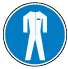 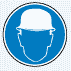 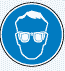 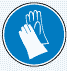 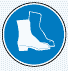 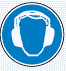 vêtement de travailcasquelunettesgantschaussures ou bottes de sécuritéprotection auditive☒☒☒☒☒☒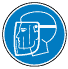 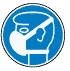 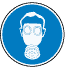 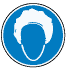 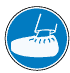 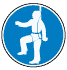 écran facialmasque anti poussièreappareil respiratoire isolantcharlottesur-chaussureharnais☒☒☐☐☐☐